В России внедряется табачная маркировка. Все изделия будут специальным образом помечаться, чтобы их нельзя было подделать. В рамках проекта вводится обязательная маркировка табачных изделий цифровыми кодами, содержащими криптографическую защиту на каждую единицу продукции. Тем самым будет фиксироваться ввод продукции в оборот. У оптовых организаций в системе будет фиксироваться движение товара между участниками товаропроводящей цепи, у организаций розничной торговли - вывод продукции из оборота (конечная реализация потребителю с помощью контрольно-кассовой техники). То есть система будет отслеживать движение товара. Цель - борьба с контрабандой и подделками, сокращение теневого оборота табака, повышение собираемости налогов и защита легального бизнеса и прав потребителей.Система маркировки табака охватывает все этапы оборота табачных изделий: от производителя до потребителя. На каждом шаге код проверяется, а после продажи или списания выводится из употребления. Таким образом, из оборота полностью исключается любой незаконно произведенный или ввезенный товар: поддельная пачка просто не может попасть в цепочку. Реализация, хранение, перевозка табачной продукции без маркировки будет невозможна.По данным Минпромторга России, с 1 марта 2019 года в России маркировка табачной продукции станет обязательной. Нововведение коснётся всех участников рынка, начиная от производителей, заканчивая реализаторами. Система маркировки товаров показала себя как наиболее эффективный инструмент противодействия незаконному обороту промышленной продукции,как для государства, так и для бизнеса и потребителей товаров.Система создана и тестируется оператором проекта - Центром развития перспективных технологий (назначен постановлением правительства No791-p от 8 апреля 2018). Курируют процесс Минпромторг, Минфин, Минкомсвязи и ФНС.Чтобы бизнесу было проще приспособиться к новым правилам, сроки внедрения маркировки на табачные изделия выбраны максимально широкие. С января 2018 до марта 2019 система работает в пилотном режиме. Подключиться к ней можно добровольно.Всем хозяйствующим субъектам, целесообразно в кратчайшие сроки добровольно включиться в эксперимент. Ведь во время эксперимента не применяются штрафы за нарушения, а коды генерируются бесплатно. Для бизнеса это возможность спокойно разобраться в правилах, освоить новые технологические процессы без риска ошибиться, перестроить работу и подготовить персонал.Кроме того, в ходе эксперимента проводится оценка объема инвестиций для перехода на обязательную систему. Решаются сопутствующие вопросы: например, будет ли необходима в дальнейшем маркировка табачной продукции акцизными марками - или ее полностью заменит новый формат.           Участие в добровольном эксперименте принимают более 95% производителей табачной продукции. У остальных есть возможность своевременно обновить действующие системы, заранее приобрести сканирующее оборудование, обучить своих сотрудников. Работа в тестовом режиме позволяет минимизировать риски возникновения ошибок при работе с системой и максимально комфортно ее внедрить.1 . Дополнительные разъяснения можно получить по приведенным ниже контактным данным оператора:Сайт: httрs://честный знак.рф/;Информационный центр: +7 (800) 222-15-23, +7 (800) 707-23-36, info@crpt.гu; Информационная и техническая поддержка : motp(@crpt.гu, lecture@cгpt.ru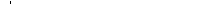 